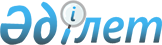 Созақ ауданында салық салу объектісінің елді мекенде орналасуын ескеретін аймаққа бөлу коэффициентін бекіту туралы
					
			Күшін жойған
			
			
		
					Түркістан облысы Созақ ауданы әкiмдiгiнiң 2020 жылғы 25 тамыздағы № 290 қаулысы. Түркістан облысының Әдiлет департаментiнде 2020 жылғы 26 тамызда № 5761 болып тiркелдi. Күші жойылды - Түркістан облысы Созақ ауданы әкiмдiгiнiң 2023 жылғы 27 қарашадағы № 302 қаулысымен
      Ескерту. Күші жойылды - Түркістан облысы Созақ ауданы әкiмдiгiнiң 27.11.2023 № 302 (01.01.2024 бастап қолданысқа енгізіледі) қаулысымен.
      ЗҚАИ-ның ескертпесі!
      Осы қаулы 01.01.2021 бастап қолданысқа енгізіледі.
      Қазақстан Республикасының 2017 жылғы 25 желтоқсандағы "Салық және бюджетке төленетін басқа да міндетті төлемдер туралы (Салық Кодексі)" Кодексінің 529-бабының 6-тармағына және Қазақстан Республикасы Ақпарат және коммуникациялар министрінің 2018 жылғы 12 қарашадағы № 475 бұйрығымен бекітілген Аймаққа бөлу коэффициентін есептеу әдістемесіне сәйкес, (Нормативтік құқықтық актілерді мемлекеттік тіркеу тізілімінде № 17847 тіркелген), Созақ ауданының әкімдігі ҚАУЛЫ ЕТЕДІ:
      1. Созақ ауданында салық салу объектісінің елді мекенде орналасуын ескеретін аймаққа бөлу коэффициенті осы қаулының қосымшасына сәйкес бекітілсін.
      2. "Созақ ауданы әкімінің аппараты" мемлекеттік мекемесі Қазақстан Республикасының заңнамасында белгіленген тәртіпте:
      1) осы қаулыны "Қазақстан Республикасы Әділет министрлігі Түркістан облысының Әділет департаменті" Республикалық мемлекеттік мекемесінде мемлекеттік тіркелуін;
      2) ресми жарияланғаннан кейін осы қаулыны Созақ ауданы әкімдігінің интернет-ресурсына орналастыруын қамтамасыз етсін.
      3. Осы қаулының орындалуын бақылау аудан әкімінің орынбасары А.Сатыбалдыға жүктелсін.
      4. Осы қаулы ресми жариялануға жатады және 2021 жылдың 1 қаңтарынан бастап қолданысқа енгізіледі.
      "КЕЛІСІЛДІ"
      "Созақ ауданы бойынша
      мемлекеттік кірістер басқармасы"
      мемлекеттік мекемесі 
      басшысының орынбасары
       ______________ Ж.Айдарбеков
      "__" _______ 2020 жыл Созақ ауданында салық салу объектісінің елді мекенде орналасуын ескеретін аймаққа бөлу коэффициенті
					© 2012. Қазақстан Республикасы Әділет министрлігінің «Қазақстан Республикасының Заңнама және құқықтық ақпарат институты» ШЖҚ РМК
				
      Аудан әкімі

С. Полатов
Созақ ауданы әкімдігінің
2020 жылғы 25 тамыздағы
№ 290 қаулысына қосымша
Қ/с
Аймақ атауы
Елді мекеннің атауы
Аймаққа бөлу коэффициенті
1
2
3
4
1
Шолаққорған
Шолаққорған
1,65
2
Шолаққорған
Теріскей
1,65
3
Шолаққорған
Балдысу
0,90
4
Шолаққорған
Қарабұлақ
0,90
5
Шолаққорған
Абай
1,10
6
Шолаққорған
Жеткіншек
1,30
7
Созақ
Созақ
1,25
8
Созақ
Шақырық
1,35
9
Созақ
Көктөбе
1,20
10
Созақ
Ы.Жаукебаев
1,25
11
Созақ
Қақпансор
0,75
12
Жартытөбе
Жартытөбе
1,35
13
Жартытөбе
Аққолтық
1,25
14
Жартытөбе
Бабаата
1,25
15
Құмкент
Құмкент
1,35
16
Құмкент
Қызылқанат
1,10
17
Құмкент
Қызылкөл
1,25
18
Сызған
Қозмолдақ
1,35
19
Сызған
Қайнар
1,20
20
Сызған
Сызған
1,15
21
Сызған
Басбұлақ
1,00
22
Қаратау
Бақырлы
1,35
23
Қаратау
Саржаз
1,20
24
Қаратау
Ақсүмбе
1,10
25
Қарақұр
Қарақұр
1,35
26
Қарақұр
Шаға
1,20
27
Қарақұр
Қызылбайрақ
1,30
28
Жуантөбе
Жуантөбе
1,35
29
Жуантөбе
Қоңыратарық
0,75
30
Тасты
Тасты
1,35
31
Тасты
Қылты
0,90
32
Шу
Шу
1,35
33
Таукент
Таукент
1,45
34
Қыземшек
Қыземшек
1,45
35
Қыземшек
Тайқоңыр
1,35